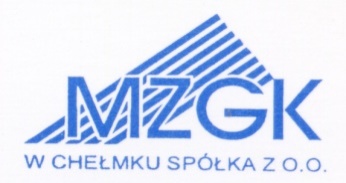 Miejski Zakład Gospodarki Komunalnej w Chełmku spółka z o.o.32 – 660 CHEŁMEK, ul. PIASTOWSKA 18tel. / fax.:  0 /prefix / 33  846-12-89 tel. 0 /prefix / 33  846-12-61SPECYFIKACJA ISTOTNYCH WARUNKÓW ZAMÓWIENIAna dostawę(SIWZ)==================================================================dlaPRZETARGU NIEOGRANICZONEGO(o wartości poniżej kwoty określonej na podstawie art. 11 ust.8)Dostawa oleju napędowego 2021Znak postępowania:  PN/MZGK/5/2020I. Informacja o postępowaniuZAMAWIAJĄCYMiejski Zakład Gospodarki Komunalnej w Chełmku Sp. z o.o.ul. Piastowska 18, 32-660 Chełmekogłasza przetarg nieograniczony na:Dostawa oleju napędowego 2021Zamawiający zamieścił ogłoszenie o zamówieniu w Biuletynie Zamówień Publicznych, na tablicy ogłoszeń oraz stronie internetowej Miejskiego Zakładu Gospodarki Komunalnej w Chełmku Sp. z o.o.:  www.mzgk.chelmek.aanet.pl.Znak postępowania: PN/MZGK/5/2020.Uwaga: W korespondencji kierowanej do Zamawiającego należy posługiwać się w/w znakiem.Finansowanie zamówieniaZamówienie to jest finansowane z budżetu spółki.Postępowanie zostanie przeprowadzone na podstawie ustawy z dnia 29 stycznia 2004 r. Prawo zamówień publicznych, przepisów wykonawczych wydanych na jej podstawie oraz niniejszej Specyfikacji Istotnych Warunków Zamówienia.Użyte w Specyfikacji terminy mają następujące znaczenie:„Zamawiający” 	- Miejski Zakład Gospodarki Komunalnej w Chełmku Sp. z o.o.„Postępowanie”	- postępowanie prowadzone przez Zamawiającego na podstawie niniejszej    Specyfikacji.„SIWZ” 	- niniejsza Specyfikacja Istotnych Warunków Zamówienia.„Ustawa”	- ustawa z dnia 29 stycznia 2004 r. - Prawo zamówień publicznych. „Zamówienie” 	- należy przez to rozumieć zamówienie publiczne, którego przedmiot został   w sposób szczegółowy opisany w Rozdziale II SIWZ.”Wykonawca” 	- podmiot, który ubiega się o wykonanie Zamówienia, złoży ofertę na  wykonanie 	Zamówienia albo zawrze z Zamawiającym umowę w sprawie wykonania Zamówienia.„RODO” 	- rozporządzenie Parlamentu Europejskiego i Rady (UE) 2016/679 z dnia 27 kwietnia 2016r. w sprawie ochrony osób fizycznych w związku z przetwarzaniem danych osobowych i w sprawie swobodnego przepływu takich danych oraz uchylenia dyrektywy 95/46/WE (ogólne rozporządzenie o ochronie danych) (Dz. Urz. UE L 119 z 04.05.2016, str. 1).Klauzula informacyjna z art. 13 RODO w celu związanym z postępowaniem o udzielenie zamówienia publicznego.Zgodnie z art. 13 ust. 1 i 2 rozporządzenia Parlamentu Europejskiego i Rady (UE) 2016/679 z dnia 27 kwietnia 2016 r. w sprawie ochrony osób fizycznych w związku z przetwarzaniem danych osobowych i w sprawie swobodnego przepływu takich danych oraz uchylenia dyrektywy 95/46/WE (ogólne rozporządzenie o ochronie danych) (Dz. Urz. UE L 119 z 04.05.2016, str. 1), dalej „RODO”, informuję, że:Administratorem Pana/i danych osobowych jest Prezes Zarządu Miejskiego Zakładu Gospodarki Komulnalnej w Chełmku sp. z o.o.  z siedzibą w Chełmku przy ul. Piastowskiej 18. (32-660 Chełmek);Administrator wyznaczył inspektora ochrony danych, można się z nim kontaktować poprzez e-mail: krzysztof.tokarski@mzgk.chelmek.aanet.plPani/Pana dane osobowe przetwarzane będą na podstawie art. 6 ust. 1 lit. c RODO w celu związanym z postępowaniem o udzielenie zamówienia publicznego PN/MZGK/2/2020 „Dostawa oleju napędowego 2021” prowadzonym w trybie przetargu nieograniczonego;odbiorcami Pani/Pana danych osobowych będą osoby lub podmioty, którym udostępniona zostanie dokumentacja postępowania w oparciu o art. 8 oraz art. 96 ust. 3 ustawy z dnia 29 stycznia 2004 r. – Prawo zamówień publicznych (t.j. Dz. U. z 2019 r. poz. 1843 ze zm.), dalej „ustawa Pzp”;dane osobowe będą przechowywane przez okres zgodny z ustawą z dnia 14.07.1983 r. o narodowym zasobie archiwalnym i archiwach (Dz. U. z 2018 r. poz. 217 ze zm.) oraz zgodnie z art. 97 ust. 1 ustawy Pzp;obowiązek podania przez Panią/Pana danych osobowych bezpośrednio Pani/Pana dotyczących jest wymogiem ustawowym określonym w przepisach ustawy Pzp, związanym z udziałem w postępowaniu o udzielenie zamówienia publicznego; konsekwencje niepodania określonych danych wynikają z ustawy Pzp;w odniesieniu do Pani/Pana danych osobowych decyzje nie będą podejmowane w sposób zautomatyzowany, stosowanie do art. 22 RODO;posiada Pani/Pan:na podstawie art. 15 RODO prawo dostępu do danych osobowych Pani/Pana dotyczących;na podstawie art. 16 RODO prawo do sprostowania Pani/Pana danych osobowych *;na podstawie art. 18 RODO prawo żądania od administratora ograniczenia przetwarzania danych osobowych z zastrzeżeniem przypadków, o których mowa w art. 18 ust. 2 RODO **;prawo do wniesienia skargi do Prezesa Urzędu Ochrony Danych Osobowych, gdy uzna Pani/Pan, że przetwarzanie danych osobowych Pani/Pana dotyczących narusza przepisy RODO;nie przysługuje Pani/Panu:w związku z art. 17 ust. 3 lit. b, d lub e RODO prawo do usunięcia danych osobowych;prawo do przenoszenia danych osobowych, o którym mowa w art. 20 RODO;na podstawie art. 21 RODO prawo sprzeciwu, wobec przetwarzania danych osobowych, gdyż podstawą prawną przetwarzania Pani/Pana danych osobowych jest art. 6 ust. 1 lit. c RODO.______________________* Wyjaśnienie: skorzystanie z prawa do sprostowania nie może skutkować zmianą wyniku postępowania o udzielenie zamówienia publicznego ani zmianą postanowień umowy w zakresie niezgodnym z ustawą Pzp oraz nie może naruszać integralności protokołu oraz jego załączników.** Wyjaśnienie: prawo do ograniczenia przetwarzania nie ma zastosowania w odniesieniu do przechowywania, w celu zapewnienia korzystania ze środków ochrony prawnej lub w celu ochrony praw innej osoby fizycznej lub prawnej, lub z uwagi na ważne względy interesu publicznego Unii Europejskiej lub państwa członkowskiego.Uwaga:Wykonawca powinien zapoznać się z całością niniejszej SIWZ.Wszelkie formularze załączone do niniejszej SIWZ stanowią jej integralną część. 
Należy wypełnić ściśle według wskazówek te załączniki, które podlegają wypełnieniu.Wykonawca powinien śledzić na bieżąco stronę internetową Zamawiającego.Dane Zamawiającego:NIP: 549-21-22-526Dokładny adres do korespondencji: ul. Piastowska 18, 32-660 ChełmekFaks do korespondencji w sprawie Zamówienia: (033) 846-12-61E-mail do korespondencji w sprawie Zamówienia: sekretariat@mzgk.chelmek.aanet.pl II.– Przedmiot zamówienia Przedmiotem zamówienia jest jest dostawa 35 m3 oleju napędowego na potrzeby własne Spółki, sukcesywnie partiami w ciągu roku 2021.Przedmiot zamówienia powinien odpowiadać parametrom określonym w aktualnej na dzień złożenia oferty Normie PN-EN 590 oraz Rozporządzeniu Ministra Gospodarki w sprawie wymagań jakościowych dla paliw ciekłych z dnia 9 października 2015r. (tj.: Dz. U. z 2015r. poz. 1680). Zamawiający przewiduje dostarczanie w całym okresie zamówienia oleju standardowego, z zastrzeżeniem jednak, iż w okresie zimowym (15 listopad – 29 luty) zastrzega sobie możliwość zamówienia oleju napędowego o polepszonych właściwościach niskotemperaturowych (tzw. arktyczny), którego dostępność w wyżej wskazanym okresie zimowym wykonawca powinien zagwarantować. Zastrzeżenie powyższe nie rodzi po stronie Zamawiającego obowiązku zamówienia oleju arktycznego, zapis powyższy służyć ma wyłącznie zabezpieczeniu wyjazdu pojazdów do zimowego utrzymania dróg lub odbierania odpadów w przypadku wystąpienia ekstremalnie niskich temperatur. Zasadą pozostaje, że w okresie zamówienia będzie dostarczany olej napędowy standardowy.Do oferty należy dołączyć wyniki badań oferowanego oleju napędowego wykonane przez niezależne laboratorium akredytowane przez Polskie Centrum Akredytacji uprawnione do prowadzenia badań oleju. Wyniki badań muszą potwierdzać, że oferowany olej napędowy spełnia określone powyżej warunki minimalne.Warunki realizacji:Dostawa przedmiotu zamówienia o szacunkowej łącznej ilości  35 m3 franco baza Piastowska 18 na wyłączny koszt wykonawcy.Dostawa przedmiotu zamówienia do jednego naziemnego zbiornika dwupłaszczowego, 
o pojemności 3500 litrów.Dostawa przedmiotu zamówienia w partiach stricte po 2000 – 3000 litrów wg zapotrzebowania.Transport przedmiotu zamówienia realizowany w całości przez wykonawcę - bez udziału Zamawiającego. Wszystkie środki transportowe wykonawcy powinny być wyposażone 
w legalizowane urządzenie pomiarowe określające ilość oleju napędowego w litrach oraz spełniające warunki techniczne do przewozu paliw płynnych, wyspecyfikowane w odpowiednich przepisach prawa.Dostawa przedmiotu zamówienia w terminie określonym w formularzu ofertowym od chwili złożenia telefonicznego, faksowego lub pisemnego zapotrzebowania. Z uwagi na strategiczny charakter zamówienia opóźnienie dostawy niepoprzedzone stosownymi uzgodnieniami stron będzie bezwzględnie skutkowało naliczeniem kar umownych, a w przypadku powtarzających się uchybień również rozwiązaniem umowy z winy wykonawcy. Wymóg powyższy będzie traktowany przez Zamawiającego rygorystycznie. Zamawiający ma prawo w okresie obowiązywania umowy oczekiwać dostaw cząstkowych z zachowaniem terminu wskazanego w formularzu, a Wykonawca nie będzie mógł powoływać się na niemożność realizacji dostawy w tym terminie (jeśli nie wynika to ze szczególnych okoliczności opóźniających dostawę pod warunkiem, że przewiduje je umowa). Wymóg awizowania przez Wykonawcę ścisłego terminu dostawy (dzień i przybliżona godzina). Zamawiający będzie przyjmował dostawy w godzinach 700 – 1400 w dni robocze (poniedziałek-piątek z wyłączeniem dni ustawowo wolnych od pracy). Uchybienie temu terminowi dziennemu traktowane będzie jako opóźnienie dostawy. Odbiór paliwa w innych godzinach niż 700 – 1400 jest wykluczony, chyba że strony uprzednio i w porozumieniu ustalą inną godzinę odbioru. W większości przypadków termin dostawy określony w formularzu będzie automatycznie wydłużany co najmniej do godziny 700 kolejnego dnia roboczego. W szczególnych jednak okolicznościach uzasadnionych pilnością dostaw Zamawiający ma prawo oczekiwać dostawy poza godzinami określonymi powyżej.Zamawiający zastrzega sobie prawo zakupu łącznie mniejszej ilości oleju napędowego, niż określona 
w pkt.1 w przypadku, gdy wynikało to będzie z mniejszego niż szacowane zapotrzebowania. W razie potrzeby zwiększenia łącznej ilości dostawy oleju napędowego Zamawiający stosował będzie zapisy uPzp dotyczące zamówień „uzupełniających”.Warunki odbioru zadania:Przedmiot dostawy będzie spełniał wymagania Zamawiającego określone w SIWZ. Warunek ten odnosi się do każdej dostawy oleju napędowego w okresie realizacji zamówienia.Odbiór każdej partii przedmiotu dostawy następował będzie na terenie bazy Zamawiającego zlokalizowanej w Chełmku przy ul. Piastowskiej 18.Odbiór każdej partii przedmiotu dostawy dokonywany będzie po stronie Zamawiającego wyłącznie przez osoby do tego wyznaczone. Dostawy cząstkowe oleju napędowego fakturowane będą w temperaturze referencyjnej 15C.Dostawca jest zobowiązany przedkładać dla każdej dostarczonej partii przedmiotu dostawy w dniu jej odbioru:atest (ew. świadectwo jakości itp.) i dowód nalewu paliwa,kserokopię wydruku cen oleju napędowego obowiązujących na dzień dostawy w PKN ORLEN (dopuszcza się przedłożenie wydruku wraz z fakturą VAT za dana dostawę),na żądanie Zamawiającego dokument legalizacji urządzeń pomiarowych cysterny do wglądu.Dodatkowe informacje:Zamawiający dopuszcza załączanie do oferty innych świadectw jakości oraz certyfikatów jeśli dotyczą one przedmiotu zamówienia. Załączenie certyfikatów i świadectw jakości służy jednakże wyłącznie umocnieniu wiarygodności merytorycznej wykonawców i nie stanowi kryterium oceny ofert.Klasyfikacja Wspólnego Słownika Zamówień (CPV):• olej napędowy	09.13.41.00-8PodwykonawstwoWykonawca, który zamierza wykonywać zamówienie przy udziale podwykonawcy, musi wskazać w ofercie, jaką część (zakres zamówienia) wykonywać będzie w jego imieniu podwykonawca oraz podać firmę podwykonawcy. Należy w tym celu wypełnić załącznik nr 1 do SIWZ. W przypadku, gdy Wykonawca nie zamierza wykonywać zamówienia przy udziale podwykonawców, należy wpisać w formularzach „nie dotyczy” lub inne podobne sformułowanie. Brak ww. informacji oznaczać będzie, iż całość zamówienia będzie zrealizowana przez Wykonawcę.Zamawiający żąda, aby przed przystąpieniem do wykonania zamówienia Wykonawca, o ile są już znane, podał nazwy albo imiona i nazwiska oraz dane kontaktowe podwykonawców i osób do kontaktu z nimi, zaangażowanych w wykonanie zamówienia. Wykonawca zobowiązany jest do zawiadomienia Zamawiającego o wszelkich zmianach danych, o których mowa w zdaniu pierwszym, w trakcie realizacji zamówienia, a także przekazuje informacje na temat nowych podwykonawców, którym w późniejszym okresie zamierza powierzyć realizację zamówienia.Jeżeli zmiana albo rezygnacja z podwykonawcy dotyczy podmiotu, na którego zasoby Wykonawca powoływał się, na zasadach określonych w art. 22a ust. 1 ustawy, w celu wykazania spełniania warunków udziału w postępowaniu, Wykonawca jest obowiązany wykazać Zamawiającemu, że proponowany inny podwykonawca lub Wykonawca samodzielnie spełnia je w stopniu nie mniejszym niż podwykonawca, na którego zasoby Wykonawca powoływał się w trakcie postępowania o udzielenie zamówienia.Umowa o charakterze odpłatnym, której przedmiotem są usługi, dostawy lub roboty budowlane stanowiące część zamówienia publicznego, zawarta między wybranym przez Zamawiającego Wykonawcą a innym podmiotem (Podwykonawcą), a w przypadku zamówień publicznych na roboty budowlane także między Podwykonawcą a dalszym Podwykonawcą musi mieć formę pisemną.Zamawiający informuje, że: nie dopuszcza możliwości składania ofert wariantowych. nie dopuszcza możliwości składania ofert częściowych. nie przewiduje aukcji elektronicznej. nie przewiduje zawarcia umowy ramowej. nie przewiduje ustanowienia dynamicznego systemu zakupów. Wykonawca może powierzyć wykonanie części zamówienia podwykonawcy.Zamawiający nie korzysta z uprawnień nadanych mu art. 24 aa ustawy Prawo zamówień publicznych.przewiduje udzielanie zamówień, o których mowa w art. 67 ust. 1 pkt 7 polegających na zakupie większej niż pierwotnie szacowana ilości oleju napędowego w sytuacji, gdy takie zamówienie będzie niezbędne do prawidłowej realizacji celu zamówienia, tj. gdy wystąpi niedobór oleju spowodowany większym niż planowane zużyciem, którego w chwili szacowania wielkości zamówienia nie dało się przewidzieć. Wartość takiego  zamówienia będzie nie większa niż 50% wartości zamówienia podstawowegoIII. TERMIN REALIZACJI ZAMÓWIENIA: od dnia podpisania umowy do 31.12.2021 r.IV. Warunki udziału w postępowaniu O udzielenia zamówienia mogą ubiegać się Wykonawcy, którzy:nie podlegają wykluczeniu na podstawie art. 24 ust. 1 ustawy,spełniają warunki udziału w postępowaniu dotyczące:kompetencji lub uprawnień do prowadzenia określonej działalności zawodowej, o ile wynika to 
z odrębnych przepisów. Wykonawca spełnia warunek jeżeli:posiada ważną na dzień otwarcia ofert koncesję na prowadzenie działalności gospodarczej odpowiadającej przedmiotowi zamówienia zgodnie z treścią ustawy Prawo energetyczne, z datą ważności co najmniej do 31.12.2021 r.sytuacji ekonomicznej lub finansowej.Wykonawca spełnia warunek jeżeli:posiada dokumenty potwierdzające, że jest ubezpieczony od odpowiedzialności cywilnej w zakresie prowadzonej działalności związanej z przedmiotem zamówienia na minimum 140 000,00 zł (sto czterdzieści tysięcy złotych)zdolności technicznej lub zawodowej Wykonawcy:Wykonawca spełni warunek jeżeli:wykonał nie wcześniej niż w okresie ostatnich 3 lat przed upływem terminu składania ofert, a jeżeli okres prowadzenia działalności jest krótszy – w tym okresie, co najmniej:trzy dostawy oleju napędowego w ilości nie mniejszej niż 30 m3/rok.Warunek udziału w postępowaniu dotyczący zdolności technicznej i zawodowej dotyczący wykonanych usług musi być spełniony:przez Wykonawcę samodzielnie lubprzez minimum jeden podmiot (podwykonawcę) udostępniający doświadczenie samodzielnie;w przypadku podmiotów występujących wspólnie – samodzielnie przez minimum jednego 
z wykonawców występujących wspólnie.Nie jest dopuszczalne łączenie (sumowanie) wyżej wymaganego doświadczenia w ramach doświadczenia różnych podmiotów zaangażowanych w realizację zamówienia w celu wykazania spełniania warunku udziału w postępowaniu dotyczącego zdolności technicznej i zawodowej – w ramach jednego warunku.Wykonawca może w celu potwierdzenia spełniania warunków udziału w postępowaniu, 
w stosownych sytuacjach oraz w odniesieniu do konkretnego zamówienia, lub jego części, polegać na zdolnościach technicznych lub zawodowych lub sytuacji finansowej lub ekonomicznej innych podmiotów, niezależnie od charakteru prawnego łączących go z nim stosunków prawnych.Zamawiający ocenia, czy udostępniane Wykonawcy przez inne podmioty zdolności techniczne lub zawodowe lub ich sytuacja finansowa lub ekonomiczna, pozwalają na wykazanie przez wykonawcę spełniania warunków udziału w postępowaniu oraz bada, czy nie zachodzą wobec tego podmiotu podstawy wykluczenia, o których mowa w art. 24 ust. 1 pkt 13-22.W odniesieniu do warunków dotyczących wykształcenia, kwalifikacji zawodowych lub doświadczenia, Wykonawcy mogą polegać na zdolnościach innych podmiotów, jeśli podmioty te zrealizują roboty budowlane lub usługi, do realizacji których te zdolności są wymagane.W przypadku Wykonawców wspólnie ubiegających się o udzielenie zamówienia, żaden z nich nie może podlegać wykluczeniu z powodu niespełnienia warunków, o których mowa w art. 24 ust. 1 ustawy.Zamawiający dokona oceny spełniania warunków udziału w postępowaniu na podstawie oświadczeń i dokumentów, o których mowa w rozdziale V.Wykluczenie Wykonawcy następuje zgodnie z art. 24 ust. 7 ustawy Pzp.Zamawiający może wykluczyć Wykonawcę na każdym etapie postępowania o zamówienie publiczne.Zamawiający nie korzysta z uprawnień nadanych mu art. 24 ust. 5 ustawy Pzp.V. Wykaz oświadczeń i dokumentów jakie mają dostarczyć Wykonawcy w celu potwierdzenia spełniania warunków udziału w postępowaniuDokumenty i oświadczenia wymagane od wszystkich Wykonawców, które należy złożyć wraz 
z ofertą.Formularz oferty.Oświadczenie o niepodleganiu wykluczeniu z postępowania na formularzu zgodnym z treścią załącznika nr 2 do SIWZ.Oświadczenie o spełnianiu warunków udziału w postępowaniu na formularzu zgodnym z treścią załącznika nr 3 do SIWZ.Ważna na dzień otwarcia ofert koncesja na prowadzenie działalności gospodarczej odpowiadającej przedmiotowi zamówienia zgodnie z treścią ustawy Prawo energetyczne, z datą ważności co najmniej do 31.12.2021 r.Dokumenty potwierdzające, że Wykonawca jest ubezpieczony od odpowiedzialności cywilnej w zakresie prowadzonej działalności związanej z przedmiotem zamówienia.Wykaz dostaw wykonanych, a w przypadku świadczeń okresowych lub ciągłych również wykonywanych, w okresie ostatnich 3 lat przed upływem terminu składania ofert, a jeżeli okres prowadzenia działalności jest krótszy – w tym okresie, wraz z podaniem ich wartości, przedmiotu, dat wykonania i podmiotów, na rzecz których usługi zostały wykonane na formularzu zgodnym z treścią załącznika nr 5 do SIWZ, oraz załączeniem dowodów określających czy te dostawy zostały wykonane należycie, przy czym dowodami o których mowa, są referencje bądź inne dokumenty wystawione przez podmiot, na rzecz którego dostawy były wykonywane, a jeżeli z uzasadnionej przyczyny o obiektywnym charakterze Wykonawca nie jest w stanie uzyskać tych dokumentów – oświadczenie Wykonawcy.Wykonawca, który polega na zdolnościach lub sytuacji innych podmiotów, musi udowodnić zamawiającemu, że realizując zamówienie, będzie dysponował niezbędnymi zasobami tych podmiotów, w szczególności przedstawiając wraz z ofertą zobowiązanie tych podmiotów do oddania mu do dyspozycji niezbędnych zasobów na potrzeby realizacji zamówienia.Pełnomocnictwo złożone w formie oryginału lub notarialnie poświadczonej kopii w sytuacji:Wykonawców wspólnie ubiegających się o udzielenie zamówienia - pełnomocnictwo 
do reprezentowania wszystkich Wykonawców wspólnie ubiegających się o udzielenie zamówienia. Pełnomocnik może być ustanowiony do reprezentowania Wykonawców w postępowaniu albo do reprezentowania w postępowaniu i zawarcia umowy.podpisania oferty względnie innych dokumentów składanych wraz z ofertą przez osobę, dla której prawo do ich podpisania nie wynika z innych dokumentów złożonych wraz z ofertą – pełnomocnictwo do podpisania oferty.W przypadku wspólnego ubiegania się o zamówienie przez Wykonawców oświadczenia, o których mowa w punkcie 2 i 3 składa każdy z Wykonawców wspólnie ubiegających się o zamówienie. Dokumenty te potwierdzają spełnianie warunków udziału w postępowaniu oraz brak podstaw wykluczenia w zakresie, w którym każdy z Wykonawców wykazuje spełnianie warunków udziału w postępowaniu oraz brak podstaw wykluczenia. Wykonawca, który powołuje się na zasoby innych podmiotów, w celu wykazania braku istnienia wobec nich podstaw wykluczenia oraz spełniania, w zakresie, w jakim powołuje się na ich zasoby, warunków udziału w postępowaniu zamieszcza informacje o tych podmiotach w oświadczeniach, o których mowa w punkcie 2 i 3.Oświadczenie o przynależności lub braku przynależności do tej samej grupy kapitałowej składane w terminie 3 dni od dnia zamieszczenia na stronie internetowej Zamawiającego informacji, o której mowa w art. 86 ust. 5 ustawy („Informacja z otwarcia ofert”).Wykonawca, w terminie 3 dni od zamieszczenia na stronie internetowej informacji, o której mowa w art. 86 ust. 5, przekazuje Zamawiającemu oświadczenie o przynależności lub braku przynależności do tej samej grupy kapitałowej (wzór oświadczenia znajduje się w załączniku nr 4 do SIWZ). Wraz ze złożeniem oświadczenia, Wykonawca może przedstawić dowody, że powiązania z innym wykonawcą nie prowadzą do zakłócenia konkurencji w postępowaniu 
o udzielenie zamówienia.Zamawiający zamieści informacje, o których mowa w art. 86 ust. 5 ustawy w pliku o nazwie „Informacja z otwarcia ofert” na swojej stronie internetowej www.mzgk.chelmek.aanet.pl.  W przypadku wspólnego ubiegania się o zamówienie przez Wykonawców  oświadczenie 
o przynależności braku przynależności do tej samej grupy kapitałowej, składa każdy z Wykonawców.Wymagania formalne dotyczące oświadczeń i dokumentów składanych przez WykonawcęOświadczenia składane przez Wykonawcę i inne podmioty, na zdolnościach lub sytuacji których polega Wykonawca na zasadach określonych w art. 22a ustawy oraz przez podwykonawców, składane są w oryginale. Dokumenty inne niż oświadczenia, składane są w oryginale lub kopii potwierdzonej za zgodność z oryginałem.Za oryginał uważa się oświadczenie lub dokument złożone w formie pisemnej lub w formie elektronicznej podpisane odpowiednio własnoręcznym podpisem albo kwalifikowanym podpisem elektronicznym. Potwierdzenia za zgodność z oryginałem dokonuje Wykonawca albo podmiot trzeci albo wykonawca wspólnie ubiegający się o udzielenie zamówienia publicznego, albo podwykonawca - odpowiednio, w zakresie dokumentów, które każdego z nich dotyczą. Potwierdzenie za zgodność z oryginałem następuje w formie pisemnej lub w formie elektronicznej podpisane odpowiednio własnoręcznym podpisem albo kwalifikowanym podpisem elektronicznym. W celu oceny, czy Wykonawca polegając na zdolnościach lub sytuacji innych podmiotów na zasadach określonych w art. 22a ustawy, będzie dysponował niezbędnymi zasobami w stopniu umożliwiającym należyte wykonanie zamówienia publicznego oraz oceny, czy stosunek łączący Wykonawcę z tymi podmiotami gwarantuje rzeczywisty dostęp do ich zasobów, Zamawiający żąda dokumentów, które określają w szczególności:zakres dostępnych Wykonawcy zasobów innego podmiotu;sposób wykorzystania zasobów innego podmiotu, przez Wykonawcę, przy wykonywaniu zamówienia publicznego;zakres i okres udziału innego podmiotu przy wykonywaniu zamówienia publicznego;czy podmiot, na zdolnościach którego Wykonawca polega w odniesieniu do warunków udziału w postępowaniu dotyczących wykształcenia, kwalifikacji zawodowych lub doświadczenia, zrealizuje roboty budowlane lub usługi, których wskazane zdolności dotyczą.W zakresie nie uregulowanym SIWZ, zastosowanie mają przepisy rozporządzenia Ministra Rozwoju z dnia 26 lipca 2016r. w sprawie rodzajów dokumentów, jakich może żądać zamawiający od wykonawcy w postępowaniu o udzielenie zamówienia (Dz.U. z 2016 poz. 1126).Wykonawca, który podlega wykluczeniu na podstawie art. 24 ust. 1 pkt 13 i 14 oraz 16-20 ustawy Pzp, może przedstawić dowody na to, że podjęte przez niego środki są wystarczające do wykazania jego rzetelności, w szczególności udowodnić naprawienie szkody wyrządzonej przestępstwem lub przestępstwem skarbowym, zadośćuczynienie pieniężne za doznaną krzywdę lub naprawienie szkody, wyczerpujące wyjaśnienie stanu faktycznego oraz współpracę z organami ścigania oraz podjęcie konkretnych środków technicznych, organizacyjnych i kadrowych, które są odpowiednie dla zapobiegania dalszym przestępstwom lub przestępstwom skarbowym lub nieprawidłowemu postępowaniu Wykonawcy. Przepisu zdania pierwszego nie stosuje się, jeżeli wobec Wykonawcy, będącego podmiotem zbiorowym, orzeczono prawomocnym wyrokiem sądu zakaz ubiegania się o udzielenie zamówienia oraz nie upłynął określony w tym wyroku okres obowiązywania tego zakazu.W celu skorzystania z zapisów pkt 5, Wykonawca zobowiązany jest do wypełnienia stosownej rubryki w oświadczeniu o niepodleganiu wykluczeniu z postępowania. Wykonawca nie podlega wykluczeniu, jeżeli Zamawiający, uwzględniając wagę i szczególne okoliczności czynu Wykonawcy, uzna za wystarczające dowody przedstawione na podstawie pkt 5.VI. Informacje o sposobie porozumiewania się z ZamawiającymOpis sposobu przekazywania oświadczeń i dokumentów.Z zastrzeżeniem postanowień zawartych w pkt 2, Zamawiający dopuszcza, aby komunikacja między Zamawiającym a Wykonawcami odbywała się za pośrednictwem operatora pocztowego w rozumieniu ustawy z dnia 23 listopada 2012 r. – Prawo pocztowe, osobiście, za pośrednictwem posłańca, faksu (nr faksu: 33 846 12 89) lub przy użyciu środków komunikacji elektronicznej w rozumieniu ustawy z dnia 18 lipca 2002 r. o świadczeniu usług drogą elektroniczną  – adres e-mail: sekretariat@mzgk.chelmek.aanet.pl. W przypadku wezwania przez Zamawiającego do złożenia, uzupełnienia lub poprawienia oświadczeń, dokumentów w trybie art. 26 ust. 1 lub ust. 3 i 3a ustawy, oświadczenia, dokumenty lub pełnomocnictwa należy przedłożyć (złożyć/uzupełnić/poprawić) w formie wskazanej przez Zamawiającego w wezwaniu. Jeżeli Zamawiający lub Wykonawca przekazują oświadczenia, wnioski, zawiadomienia oraz informacje za pośrednictwem faksu lub przy użyciu środków komunikacji elektronicznej w rozumieniu ustawy z dnia 18 lipca 2002 r. o świadczeniu usług drogą elektroniczną, każda ze stron na żądanie drugiej strony niezwłocznie potwierdza fakt ich otrzymania.W przypadku braku potwierdzenia otrzymania wiadomości przez Wykonawcę, Zamawiający domniema, iż pismo wysłane przez Zamawiającego na numer faksu lub na adres poczty elektronicznej podany przez Wykonawcę zostało mu doręczone w sposób umożliwiający zapoznanie się Wykonawcy z treścią pisma.Wykonawca może zwracać się do Zamawiającego o wyjaśnienia dotyczące wszelkich wątpliwości związanych z treścią niniejszej SIWZ, sposobem przygotowania i złożenia oferty, kierując swoje zapytania (pocztę elektroniczną) na adres sekretariat@mzgk.chelmek.aanet.pl, dokumenty tekstowe lub tekstowo - graficzne.  Wyjaśnianie treści SIWZZamawiający udzieli odpowiedzi na wszelkie zapytania związane z prowadzonym postępowaniem. W celu umożliwienia udzielenia odpowiedzi na piśmie przed terminem składania ofert, zapytanie winno być złożone nie później niż do końca dnia, w którym upływa połowa wyznaczonego terminu składania ofert. Zamawiający przekazuje treść zapytań i udzielonych wyjaśnień wszystkim Wykonawcom, bez ujawniania źródła zapytania, nie później niż 2 dni przed upływem terminu składania ofert, zamieszczając je na stronie internetowej, na której udostępniono SIWZ. Zamawiający jednocześnie przekazuje treść wyjaśnienia wszystkim Wykonawcom, którym doręczono specyfikację istotnych warunków zamówienia, bez ujawniania źródła zapytania.Zebranie WykonawcówZamawiający nie zamierza zwoływać zebrania wszystkich Wykonawców.Zmiany w treści SIWZW uzasadnionych przypadkach Zamawiający może przed upływem terminu składania ofert zmienić treść specyfikacji istotnych warunków zamówienia. Dokonaną zmianę specyfikacji Zamawiający zamieści na stronie internetowej, na której udostępniono SIWZ.Jeżeli w wyniku zmiany treści SIWZ nieprowadzącej do zmiany treści ogłoszenia o zamówieniu jest niezbędny dodatkowy czas na wprowadzenie zmian w ofertach Zamawiający przedłuży termin składania ofert. O przedłużeniu terminu składania ofert Zamawiający zawiadomi niezwłocznie wszystkich Wykonawców, zamieszczając informację na stronie internetowej, na której udostępniono SIWZ oraz zamieści ogłoszenie o zmianie ogłoszenia w Biuletynie Zamówień Publicznych.Osoby uprawnione do porozumiewania się z WykonawcamiUprawnionymi do bezpośredniego kontaktowania się z Wykonawcami wyznacza się następujące osoby:W sprawach merytorycznych:Kierownik Wydziału Oczyszczania Miasta  MZGK w Chełmku sp. z o.o. – tel.  33  846-12-61VII. Wymagania dotyczące wadium.Zamawiający nie wymaga zabezpieczenia oferty wadium.VIII. Termin związania ofertą.Wykonawca jest związany ofertą przez okres 30 dni. Bieg terminu rozpoczyna się wraz z upływem terminu składania ofert. Wykonawca samodzielnie lub na wniosek Zamawiającego może przedłużyć termin związania ofertą, z tym że zamawiający może tylko raz, co najmniej na 3 dni przed upływem terminu związania ofertą, zwrócić się do Wykonawców o wyrażenie zgody na przedłużenie tego terminu o oznaczony okres, nie dłuższy jednak niż 60 dni. IX.  Opis sposobu przygotowania ofert.Pisemna ofertaOferta powinna być przygotowana w formie pisemnej, w języku polskim i odpowiadać na przedstawione kwestie związane z przetargiem, według kolejności ujętej w specyfikacji istotnych warunków zamówienia.Jedna oferta Każdy Wykonawca przedłoży tylko jedną ofertę, sam lub jako partner w konsorcjum. Wykonawca, który przedkłada lub partycypuje w więcej niż jednej ofercie spowoduje, że wszystkie oferty z udziałem tego Wykonawcy zostaną odrzucone.Warunki formalneOferta musi być podpisana przez osoby upoważnione do reprezentowania Wykonawcy (Wykonawców wspólnie ubiegających się o udzielenie zamówienia). Oznacza to, że jeżeli z dokumentu(ów) określającego(ych) status prawny Wykonawcy(ów) lub pełnomocnictwa wynika, iż do reprezentowania Wykonawcy(ów) upoważnionych jest łącznie kilka osób dokumenty wchodzące w skład oferty muszą zostać podpisane przez wszystkie te osoby. Upoważnienie osób podpisujących ofertę musi wynikać bezpośrednio z dokumentów dołączonych do oferty. Jeżeli upoważnienie takie nie wynika wprost 
z dokumentu stwierdzającego status prawny Wykonawcy (np. wypisu z Krajowego rejestru sądowego) do oferty należy dołączyć oryginał lub poświadczony przez notariusza odpis stosownego pełnomocnictwa. Wszystkie dokumenty, oświadczenia sporządzone w językach obcych należy złożyć wraz z tłumaczeniami na język polski.Całość oferty powinna być złożona w formie uniemożliwiającej jej przypadkowe zdekompletowanie.Koszty udziału w przetargu.Wykonawca poniesie wszelkie koszty związane z przygotowaniem i przedłożeniem oferty, 
z uwzględnieniem art. 93 ust. 4 ustawy Pzp.Informacje stanowiące tajemnicę przedsiębiorstwa w rozumieniu przepisów o zwalczaniu nieuczciwej konkurencji Zamawiający nie ujawnia informacji stanowiących tajemnicę przedsiębiorstwa w rozumieniu przepisów o zwalczaniu nieuczciwej konkurencji, jeżeli wykonawca, nie później niż w terminie składania ofert zastrzegł, że nie mogą być one udostępniane oraz wykazał, iż zastrzeżone informacje stanowią tajemnicę przedsiębiorstwa. Wykonawca nie może zastrzec informacji, o których mowa 
w art. 86 ust. 4 ustawy Pzp. W przypadku, gdy informacje zawarte w ofercie stanowią tajemnicę przedsiębiorstwa w rozumieniu przepisów ustawy o zwalczaniu nieuczciwej konkurencji, co do których Wykonawca zastrzega, że nie mogą być udostępniane innym uczestnikom postępowania, muszą być oznaczone klauzulą: „Informacje stanowiące tajemnicę przedsiębiorstwa w rozumieniu art. 11 ust. 4 ustawy z dnia 16 kwietnia 1993 r. o zwalczaniu nieuczciwej konkurencji i dołączone do oferty, zaleca się, aby były trwale, oddzielnie spięte. Zgodnie z tym przepisem przez tajemnicę przedsiębiorstwa rozumie się nieujawnione do wiadomości publicznej informacje techniczne, technologiczne, organizacyjne przedsiębiorstwa lub inne informacje posiadające wartość gospodarczą, co do których przedsiębiorca podjął niezbędne działania w celu zachowania ich poufności.Wykonawca zastrzegając tajemnicę przedsiębiorstwa zobowiązany jest złożyć stosowne oświadczenie zgodne z treścią pkt 9 Formularza ofertowego (załącznik nr 1 do SIWZ) wraz z uzasadnieniem. W przypadku gdy Wykonawca nie wykaże, że zastrzeżone informacje stanowią tajemnicę przedsiębiorstwa w rozumieniu art. 11 ust. 4 ustawy z dnia 16.04.1993 r. o zwalczaniu nieuczciwej konkurencji (tekst jednolity Dz. U. z 2003 r. Nr 153, poz. 1503, ze zmianami) Zamawiający uzna zastrzeżone informacje za jawne, o czym poinformuje Wykonawcę.Poprawki w oferciePoprawki muszą być naniesione czytelnie oraz opatrzone podpisem/ami osoby/osób upoważnionej/ych do reprezentowania Wykonawcy.Oznaczenie ofert.Ofertę należy włożyć do nieprzezroczystej koperty, oznaczonej następująco:a) adresat:Miejski Zakład Gospodarki Komunalnej w Chełmku Sp. z o.o.ul. Piastowska 18, 32-660 Chełmekb) zawartość:oferta na:„Dostawa oleju napędowego 2021”c) dopisek:NIE OTWIERAĆ PRZED: 29.12.2020 r. godz. 11:00 Wewnątrz tej koperty ma znajdować się kompletna oferta.Na ofertę składają się następujące dokumenty:Formularz ofertowy.Oświadczenia i dokumenty opisane w rozdziale V SIWZ. Pełnomocnictwo do podpisania oferty (oryginał lub kopia potwierdzona za zgodność z oryginałem przez notariusza) względnie do podpisania innych dokumentów składanych wraz z ofertą, o ile prawo do ich podpisania nie wynika z innych dokumentów złożonych wraz z ofertą X. Składanie ofert i otwarcie ofertTermin składania ofertOferty należy składać w terminie do dnia  29.12.2020 r. do godz. 10:00 w Sekretariacie Miejskiego Zakładu Gospodarki Komunalnej w Chełmku Sp. z o.o. ul. Piastowska 18, Chełmek.Istnieje możliwość przedłużenia terminu składania ofert, w celu uwzględnienia przez Wykonawców wyjaśnień i uzupełnień przedstawionych przez Zamawiającego, będących odpowiedzią na pytania Wykonawców, złożone przed upływem terminu składania ofert.W przypadku złożenia oferty drogą pocztową o ważności jej złożenia będzie decydowała data wpływu do Zamawiającego. Oferty złożone po terminie.Zamawiający niezwłocznie zwróci oferty, które zostaną złożone po terminie składania ofert.Zmiana i wycofanie ofert.Wykonawcy mogą zmienić lub wycofać swoje oferty jedynie za pomocą pisemnego zawiadomienia dostarczonego Zamawiającemu przed terminem składania ofert. Koperta zawierająca zmianę powinna być oznaczona określeniem „Zmiana”. Żadna oferta nie może być zmieniona po terminie składania ofert.Otwarcie ofert.Otwarcie ofert nastąpi w dniu 29.12.2020 r. o godz. 11:30 w siedzibie Zamawiającego przy 
ul. Piastowskiej 18, sala nr 7 „Świetlica”.Otwarcie ofert jest jawne. Bezpośrednio przed otwarciem ofert Zamawiający podaje kwotę, jaką zamierza przeznaczyć na sfinansowanie zamówienia.Koperty oznaczone "Zmiana" zostaną otwarte w pierwszej kolejności. Dane z ofert, których dotyczy "Wycofanie" nie będą odczytane.W pozostałych przypadkach Zamawiający poda nazwę (firmę) oraz adres (siedzibę) Wykonawcy, którego oferta jest otwierana, a także informacje dotyczące ceny oferty, terminu wykonania zamówienia publicznego, okresu gwarancji, warunków płatności zawartych w ofercie.Niezwłocznie po otwarciu złożonych ofert, Zamawiający zamieści na swojej stronie internetowej www.mzgk.chelemek.aanet.pl informacje dotyczące:kwoty, jaką zamierza przeznaczyć na sfinansowanie zamówienia;firm oraz adresów Wykonawców, którzy złożyli oferty w terminie;ceny, terminu wykonania zamówienia, okresu gwarancji i warunków płatności zawartych w ofertach.Jawność postępowania.Protokół wraz z załącznikami jest jawny. Załączniki do protokołu udostępnia się po dokonaniu wyboru najkorzystniejszej oferty lub unieważnieniu postępowania, z tym, ze oferty udostępnia się od chwili ich otwarcia.Oferty Wykonawców są jawne od chwili ich otwarcia (z wyjątkiem informacji, które stanowią tajemnicę przedsiębiorstwa).X. Sposób obliczania ceny ofertowej.Oferta musi zawierać ostateczną cenę obejmującą wszystkie koszty realizacji zadania określonego 
w opisie przedmiotu zamówienia. Obliczając cenę oferty należy uwzględnić wszystkie elementy składowe, jakie będą niezbędne do zrealizowania zamówienia i wliczyć je w cenę dostawy. Cena oferty musi być podana w złotych polskich. Rozliczenia pomiędzy zamawiającym i wykonawcą prowadzone będą w złotych polskich.W formularzu ofertowym należy podać cenę jednostkową 1m3 oleju napędowego bez naliczenia podatku VAT oraz cenę oferty zawierającą podatek VAT (wg stawek na dzień złożenia oferty). Zamawiający ustala, iż do oceny ofert przyjęta zostanie wyłącznie cena jednostkowa oleju standardowego. W przypadku konieczności zamówienia dostawy oleju arktycznego Zamawiający stosował będzie normalne warunki umowne, w szczególności jeśli chodzi o stosowanie stałego współczynnika ceny jednostkowej oleju „arktycznego” netto w stosunku do hurtowej krajowej ceny jednostkowej netto wspomnianego oleju wg cennika PKN ORLEN S.A.Zaoferowana cena jednostkowa netto będzie podstawą do obliczenia stałego umownego współczynnika ceny jednostkowej netto (z formularza ofertowego) w stosunku do hurtowej krajowej ceny jednostkowej netto PKN ORLEN S.A. z dnia kalkulacji ceny ofertowej tj. 22.12.2020r.Cena jednostkowa 1m3 oleju napędowego brutto będzie brana pod uwagę przez komisję przetargową w trakcie wyboru najkorzystniejszej oferty.Cena oferty będzie traktowana jako ostateczna i nie będzie podlegała żadnym dalszym negocjacjom ani waloryzacji w czasie badania ofert (wykonawca sam szacuje ryzyko kursowe).  Jeżeli złożono ofertę, której wybór prowadziłby do powstania u zamawiającego obowiązku podatkowego zgodnie z przepisami o podatku od towarów i usług, zamawiający w celu oceny takiej oferty dolicza do przedstawionej w niej ceny podatek od towarów i usług, który miałby obowiązek rozliczyć zgodnie z tymi przepisami. UWAGA: wykonawca, składając ofertę, informuje zamawiającego, czy wybór oferty będzie prowadzić do powstania u zamawiającego obowiązku podatkowego, wskazując nazwę (rodzaj) towaru lub usługi, których dostawa lub świadczenie będzie prowadzić do jego powstania, oraz wskazuje ich wartość bez kwoty podatku!Waluty ofertyCena zostanie podana przez Wykonawcę w całości w walucie polskiej. XII. Opis kryteriów, którymi Zamawiający będzie się kierował przy wyborze ofertyPrzy ocenie ofert Zamawiający będzie się kierował następującymi kryteriami:Kryterium I	Cena	96%Kryterium II	Termin realizacji dostawy	4%Kryterium I - Cena (C) – 96 pktLiczba przyznanych punktów dla poszczególnych ofert będzie obliczona zgodnie z poniższym wzorem:	Cmax - Co	-----------------------  x 60 pkt   =   ilość punktów dla ocenianej oferty	Cmax - Cmingdzie:Co – cena oferty ocenianejCmin – cena minimalna spośród cen wszystkich złożonych ofertCmax – cena maksymalna spośród cen wszystkich złożonych ofertKryterium II - Termin realizacji dostawy (T) – 4 pktOferta musi wskazywać w formularzu ofertowym czas realizacji pojedynczej dostawy w pełnych godzinach, przy czym Zamawiający nie dopuszcza, aby czas realizacji dostawy przekraczał 72h. Niespełnienie powyższego warunku, w szczególności wskazanie w formularzu ofertowym dłuższego niż 72 godziny czasu realizacji dostawy, skutkować będzie odrzuceniem oferty. Termin dostawy wskazany w formularzu ofertowym będzie traktowany jako ostateczny i nie będzie podlegał żadnym dalszym negocjacjom w czasie badania ofert. Do terminu wskazanego w formularzu ofertowym należy stosować zapisy określone w rozdz. II Przedmiot zamówienia - Warunki realizacj ppkt. 5 i 6 SIWZ.Jako czas realizacji dostawy należy rozumieć okres czasu liczony w pełnych godzinach od momentu złożenia zamówienia do momentu wjazdu cysterny z dostawą na teren bazy Zamawiającego zlokalizowanej 
w Chełmku przy ul. Piastowskiej 18.Celem uprawdopodobnienia prawdziwości podanego czasu realizacji pojedynczej dostawy Wykonawca wskaże w treści formularza ofertowego lokalizację punktu początkowego trasy przejazdu cysterny.W trakcie oceny ofert Zamawiający zastosuje dla kryterium terminu realizacji (T) następujący mechanizm punktowania:Punktacja przyznawana ofertom w poszczególnych kryteriach będzie liczona z dokładnością do dwóch miejsc po przecinku.Maksymalna liczba punktów, możliwych do uzyskania przez Wykonawcę, będąca sumą wszystkich kryteriów wynosi 100.Każda oferta nieodrzucona zostanie oceniona wg kryteriów opisanych w pkt 1 i otrzyma liczbę punktów (S) obliczoną wg wzoru S=C+T.Za ofertę najkorzystniejszą zostanie uznana oferta, która otrzyma największą liczbę punktów S obliczonych wg wzoru opisanego w pkt 3.Sposób oceny ofertW toku dokonywania oceny złożonych ofert Zamawiający może żądać udzielenia przez Wykonawców wyjaśnień dotyczących treści złożonych przez nich ofert. Niedopuszczalne jest prowadzenie między Zamawiającym a Wykonawcą negocjacji dotyczących złożonej oferty, z zastrzeżeniem możliwości poprawy oczywistych omyłek pisarskich, oczywistych omyłek rachunkowych z uwzględnieniem konsekwencji rachunkowych dokonanych poprawek oraz innych omyłek polegających na niezgodności oferty z SIWZ niepowodujących istotnych zmian w treści oferty. Zamawiający poprawi w tekście oferty omyłki, wskazane w art. 87 ust. 2 ustawy, niezwłocznie zawiadamiając o tym Wykonawcę, którego oferta zostanie poprawiona.W przypadku rozbieżności pomiędzy ceną podaną za wykonanie całego przedmiotu zamówienia a sumą cen poszczególnych części zamówienia podanych przez Wykonawcę w formularzu oferty, Zamawiający uzna za prawidłowe ceny poszczególnych części zamówienia. W takiej sytuacji Zamawiający we własnym zakresie dokona zsumowania cen poszczególnych części zamówienia i otrzymaną wartość potraktuje jako ostateczną cenę oferty.Zamawiający przyzna zamówienie Wykonawcy, który złoży ofertę niepodlegającą odrzuceniu, i która zostanie uznana za najkorzystniejszą (uzyska największą liczbę punktów przyznanych według kryteriów wyboru oferty określonych w niniejszej SIWZ).Kryteria oceny ofertZamawiający oceni i porówna jedynie te oferty, które odpowiadają wymaganiom opisanym w niniejszej SIWZ.Wybór najkorzystniejszej oferty dokonany zostanie na podstawie kryteriów wyboru określonych w ogłoszeniu 
o przetargu.Wyjaśnienie ofert i kontakt z ZamawiającymPrzy sprawdzaniu, ocenie i porównaniu ofert Zamawiający może żądać od Wykonawców wyjaśnień, dotyczących treści złożonych ofert.Niedopuszczalne jest prowadzenie między Zamawiającym a Wykonawcą negocjacji dotyczących złożonej oferty, z zastrzeżeniem możliwości poprawy oczywistych omyłek pisarskich, oczywistych omyłek rachunkowych 
z uwzględnieniem konsekwencji rachunkowych dokonanych poprawek oraz innych omyłek polegających na niezgodności oferty z SIWZ niepowodujących istotnych zmian w treści oferty. Unieważnienie postępowaniaZamawiający unieważni postępowanie o udzielenie niniejszego zamówienia w sytuacjach określonych w art. 93 ust.1 Pzp.O unieważnieniu postępowania Zamawiający powiadomi równocześnie wszystkich Wykonawców, którzy ubiegali się o udzielenie zamówienia, podając uzasadnienie faktyczne i prawne.Zabezpieczenie należytego wykonania umowyZamawiający nie będzie wymagał od wybranego Wykonawcy wniesienia zabezpieczenia należytego wykonania umowy.XIII. Informacje o formalnościach, jakie powinny zostać dopełnione po wyborze ofert w celu zawarcia umowy Niezwłocznie po wyborze najkorzystniejszej oferty Zamawiający zawiadamia Wykonawców o:wyborze najkorzystniejszej oferty, podając nazwę albo imię i nazwisko, siedzibę albo miejsce zamieszkania i adres, jeżeli jest miejscem wykonywania działalności wykonawcy, którego ofertę wybrano, oraz nazwy albo imiona i nazwiska, siedziby albo miejsca zamieszkania i adresy, jeżeli są miejscami wykonywania działalności wykonawców, którzy złożyli oferty, a także punktację przyznaną ofertom w każdym kryterium oceny ofert i łączną punktację,wykonawcach, którzy zostali wykluczeni,wykonawcach, których oferty zostały odrzucone, powodach odrzucenia oferty, a w przypadkach, o których mowa w art. 89 ust. 4 i 5, braku równoważności lub braku spełniania wymagań dotyczących wydajności lub funkcjonalności,unieważnieniu postępowania, podając uzasadnienie faktyczne i prawne.Zamawiający udostępni informacje, o których mowa w pkt 1 i pkt 4 na stronie internetowej. Umowa zostanie zawarta nie wcześniej niż w terminie 5 dni od dnia przesłania zawiadomienia o wyborze najkorzystniejszej oferty, jeżeli zawiadomienie to zostanie przesłane przy użyciu środków komunikacji elektronicznej, albo 10 dni – jeżeli zostanie przesłane w inny sposób. Zamawiający może zawrzeć umowę w sprawie zamówienia publicznego przed upływem tego terminu, jeżeli w postępowaniu o udzielenie zamówienie została złożona tylko jedna.XIV. Istotne dla Zamawiającego postanowienia, które zostaną wprowadzone do treści zawieranej umowy.Istotne dla zamawiającego postanowienia, które zostaną wprowadzone do treści zawartej umowy zostały zawarte w projekcie stanowiącym załącznik nr 6 do niniejszej siwzXIV. Pouczenie o środkach ochrony prawnej.Środki ochrony prawnej  przysługują wykonawcy jeżeli miał lub ma interes w uzyskaniu zamówienia  oraz poniósł lub może ponieść szkodę w wyniku naruszenia przez zamawiającego ustawy PZP.Środki ochrony prawnej są unormowane w Dziale VI ustawy PZP.Chełmek, dnia 20.12.2020 r.Załączniki:- załącznik nr 1 - wzór formularza oferty- załącznik nr 2 - wzór oświadczenia dotyczącego przesłanek wykluczenia z postępowania- załącznik nr 3 - wzór oświadczenia dotyczące spełniania warunków udziału w postępowaniu- załącznik nr 4 - oświadczenie Wykonawcy dotyczące przynależności do grupy kapitałowej- załącznik nr 5 – wykaz dostaw- załącznik nr 6 – wzór umowy- załącznik nr 7 – Parametry oleju standardowego- załącznik nr 8 – Parametry oleju o polepszonych właściwościach niskotemperaturowych(pieczęć Wykonawcy)ZAŁĄCZNIK Nr 1 -  Formularz Oferty  przetarg nieograniczony na:„Dostawa oleju napędowego 2021”PN/MZGK/5/2020Wykonawca :nazwa firmy :   . . . . . . . . . . . . . . . . . . . . . . . . . . . . . . . . . . . . . . . . . . . . . . . . . . . . . . . . . . . . . . . . . .     . . . . . . . . . . . . . . . . . . . . . . . . . . . . . . . . . . . . . . . . . . . . . . . . . . . . . . . . . . . . . . . . . . .. . . .  adres firmy : . . . . . . . . . . . . . . . . . . . . . . . . . . . . . . . . . . . . . . . . . . . . . . . . . . . . . . . . . . . . . . . . kod, miejscowość, ulica, województwoNumer telefonu : . . . . . . . . . . . . . . . . . . .        Numer Fax : . . . . . . . . . . . . . . . . . . . . . . . . . . . . e-mail : . . . . . . . . . . . . . . . . . . . . . . . . . . . . . . . . . . . . . . . . . . . . . . . . . . . . . . . . . . . . . .  .. Oferujemy wykonanie przedmiotu zamówienia zgodnie, z wymaganiami specyfikacji istotnych warunków zamówienia, za cenę jednostkową 1m3 oleju napędowego:za cenę brutto........................................................ zł za 1 m3(słownie: …........................................................................................................................ zł brutto)w tym uwzględniono podatek VAT w wysokości …………….........Termin realizacji dostawy ……………………………………………………………….. godzin.Powyższa cena obejmuje pełny zakres zamówienia określony w warunkach przedstawionych 
w Specyfikacji Istotnych Warunków Zamówienia.Niniejsza oferta jest ważna przez 30 dni.Składamy niniejsza ofertę przetargową we własnym imieniu / w imieniu Wykonawców wspólnie ubiegających się o udzielenie zamówienia .....................................*)     							(nazwa lidera)Oświadczamy, że:oferujemy wykonanie przedmiotu zamówienia w terminie od dnia podpisania umowy do 31.12.2021 r.,zapoznaliśmy się z SIWZ i nie wnosimy zastrzeżeń,przedmiot zamówienia wykonamy:	 sami / z udziałem podwykonawców*),następujące części zamówienia zamierzamy powierzyć podwykonawcom:akceptujemy przekazany wzór umowy stanowiący załącznik nr 6 do SIWZ.jesteśmy /nie jesteśmy płatnikiem podatku VAT - nasz  numer NIP  . . . . . . . . . . . . . . . . . . .jesteśmy zarejestrowani w Krajowym Rejestrze Urzędowym Podmiotów Gospodarczych nasz numer identyfikacyjny REGON . . . . . . . . . . . . . . . . . . . . . . . . . . Potwierdzamy, iż nie uczestniczymy w innej ofercie dotyczącej tego samego postępowania.W przypadku wybrania naszej oferty zobowiązujemy się do podpisania umowy na warunkach zawartych 
w SIWZ, w miejscu i terminie wskazanym przez Zamawiającego.Jeżeli złożono ofertę, której wybór prowadziłby do powstania u Zamawiającego obowiązku podatkowego zgodnie z przepisami o podatku od towarów i usług, Zamawiający w celu oceny takiej oferty dolicza do przedstawionej w niej ceny podatek od towarów i usług, który miałby obowiązek rozliczyć zgodnie z tymi przepisami. Wykonawca składając ofertę winien poinformować Zamawiającego czy wybór oferty będzie prowadzić do powstania u Zamawiającego obowiązku podatkowego, a jeśli tak, wskazać nazwę (rodzaj) towaru lub usług, których dostawa lub świadczenie będzie prowadzić do jego powstania, oraz wskazując ich wartość bez kwoty podatku – …………………………………………….. (wypełnić o ile dotyczy)Oświadczamy na podstawie art. 8 ust. 3 ustawy Pzp, że wskazane poniżej informacje zawarte w ofercie stanowią tajemnicę przedsiębiorstwa w rozumieniu przepisów o zwalczaniu nieuczciwej konkurencji 
i w związku z niniejszym nie mogą być udostępnione, w szczególności innym uczestnikom postępowania	Uzasadnienie zastrzeżenia dokumentów :…………………………………………………………… 	……………………………………………………………………………………………………………………………………………………………………………………………………………..W przypadku gdy żadna z informacji zawartych w ofercie nie stanowi tajemnicy przedsiębiorstwa w rozumieniu przepisów 
o zwalczaniu nieuczciwej konkurencji, Wykonawca nie wypełnia pkt 8.Oświadczam, że wypełniłem obowiązki informacyjne przewidziane w art. 13 lub art. 14 RODO 1) wobec osób fizycznych, od których dane osobowe bezpośrednio lub pośrednio pozyskałem w celu ubiegania się o udzielenie zamówienia publicznego w niniejszym postępowaniu**.Wykonawca jest małym lub średnim przedsiębiorcą *	TAK	NIEZgodnie z definicją zawartą w zaleceniu Komisji z dnia 6 maja 2003 r. w sprawie definicji mikroprzedsiębiorstw oraz małych i średnich przedsiębiorstw (notyfikowane jako dokument nr C(2003) 1422) (Dz.U. L 124 z 20.5.2003, s. 36–41):Mikroprzedsiębiorstwo: mniej niż 10 pracowników, obrót roczny (kwota przyjętych pieniędzy w danym okresie) lub bilans (zestawienie aktywów i pasywów firmy) poniżej 2 mln EUR.Małe przedsiębiorstwo: mniej niż 50 pracowników, obrót roczny lub bilans poniżej 10 mln EUR.Średnie przedsiębiorstwo: mniej niż 250 pracowników, obrót roczny poniżej 50 mln EUR lub bilans poniżej 43 mln EUR. Upełnomocniony przedstawiciel....................................................           ( podpis i pieczęć )Data : ..........................................*) niepotrzebne skreślić**) W przypadku gdy wykonawca nie przekazuje danych osobowych innych niż bezpośrednio jego dotyczących lub zachodzi wyłączenie stosowania obowiązku informacyjnego, stosownie do art. 13 ust. 4 lub art. 14 ust. 5 RODO treści oświadczenia wykonawca nie składa (usunięcie treści oświadczenia np. przez jego wykreślenie).(pieczęć Wykonawcy)ZAŁĄCZNIK Nr 2Oświadczenie Wykonawcy składane na podstawie art. 25a ust. 1 ustawy z dnia 29 stycznia 2004 r.  Prawo zamówień publicznych (dalej jako: ustawa Pzp), DOTYCZĄCE PRZESŁANEK WYKLUCZENIA Z POSTĘPOWANIANa potrzeby postępowania o udzielenie zamówienia publicznego pn.„Dostawa oleju napędowego 2021”PN/MZGK/5/2020oświadczam co następuje:OŚWIADCZENIA DOTYCZĄCE WYKONAWCY:Oświadczam, że nie podlegam wykluczeniu z postępowania na podstawie art. 24 ust 1 pkt 12-23 ustawy Pzp.…………….……. (miejscowość), dnia ………….……. r. 						…………………………………………(podpis)Oświadczam, że zachodzą w stosunku do mnie podstawy wykluczenia z postępowania na podstawie art. …………. ustawy Pzp (podać mającą zastosowanie podstawę wykluczenia spośród wymienionych w art. 24 ust. 1 pkt 13-14, 16-20). Jednocześnie oświadczam, że w związku z ww. okolicznością, na podstawie art. 24 ust. 8 ustawy Pzp podjąłem następujące środki naprawcze: …………………………………………………………………………………………………………………………………….……. (miejscowość), dnia …………………. r. 							…………………………………………(podpis)OŚWIADCZENIE DOTYCZĄCE PODMIOTU, NA KTÓREGO ZASOBY POWOŁUJE SIĘ WYKONAWCA:Oświadczam, że następujący/e podmiot/y, na którego/ych zasoby powołuję się w niniejszym postępowaniu, tj.: …………………………………………………………………….………………… (podać pełną nazwę/firmę, adres) nie podlega/ją wykluczeniu z postępowania o udzielenie zamówienia.…………….……. (miejscowość), dnia …………………. r. 							…………………………………………(podpis)OŚWIADCZENIE DOTYCZĄCE PODANYCH INFORMACJI:Oświadczam, że wszystkie informacje podane w powyższych oświadczeniach są aktualne i zgodne z prawdą oraz zostały przedstawione z pełną świadomością konsekwencji wprowadzenia zamawiającego w błąd przy przedstawianiu informacji.…………….……. (miejscowość), dnia …………………. r. 							…………………………………………                                                                                                                                                             (podpis)„Z postępowania o udzielenie zamówienia wyklucza się :(…..)wykonawcę, który nie wykazał spełniania warunków udziału w postępowaniu lub nie został zaproszony do negocjacji lub złożenia ofert wstępnych albo ofert, lub nie wykazał braku podstaw wykluczenia; wykonawcę będącego osobą fizyczną, którego prawomocnie skazano za przestępstwo:o którym mowa w art. 165a, art. 181–188, art. 189a, art. 218–221, art. 228–230a, art. 250a, art. 258 lub art. 270–309 ustawy z dnia 6 czerwca 1997 r. – Kodeks karny (Dz. U. poz. 553, z późn. zm.[7])) lub art. 46 lub art. 48 ustawy z dnia 25 czerwca 2010 r. o sporcie (Dz. U. z 2016 r. poz. 176),o charakterze terrorystycznym, o którym mowa w art. 115 § 20 ustawy z dnia 6 czerwca 1997 r. – Kodeks karny,skarbowe,o którym mowa w art. 9 lub art. 10 ustawy z dnia 15 czerwca 2012 r. o skutkach powierzania wykonywania pracy cudzoziemcom przebywającym wbrew przepisom na terytorium Rzeczypospolitej Polskiej (Dz. U. poz. 769);wykonawcę, jeżeli urzędującego członka jego organu zarządzającego lub nadzorczego, wspólnika spółki w spółce jawnej lub partnerskiej albo komplementariusza w spółce komandytowej lub komandytowo-akcyjnej lub prokurenta prawomocnie skazano za przestępstwo, o którym mowa w pkt 13;wykonawcę, wobec którego wydano prawomocny wyrok sądu lub ostateczną decyzję administracyjną o zaleganiu z uiszczeniem podatków, opłat lub składek na ubezpieczenia społeczne lub zdrowotne, chyba że wykonawca dokonał płatności należnych podatków, opłat lub składek na ubezpieczenia społeczne lub zdrowotne wraz z odsetkami lub grzywnami lub zawarł wiążące porozumienie w sprawie spłaty tych należności;wykonawcę, który w wyniku zamierzonego działania lub rażącego niedbalstwa wprowadził zamawiającego w błąd przy przedstawieniu informacji, że nie podlega wykluczeniu, spełnia warunki udziału w postępowaniu lub obiektywne i niedyskryminacyjne kryteria, zwane dalej „kryteriami selekcji”, lub który zataił te informacje lub nie jest w stanie przedstawić wymaganych dokumentów;wykonawcę, który w wyniku lekkomyślności lub niedbalstwa przedstawił informacje wprowadzające w błąd zamawiającego, mogące mieć istotny wpływ na decyzje podejmowane przez zamawiającego w postępowaniu o udzielenie zamówienia; wykonawcę, który bezprawnie wpływał lub próbował wpłynąć na czynności zamawiającego lub pozyskać informacje poufne, mogące dać mu przewagę 
w postępowaniu o udzielenie zamówienia; wykonawcę, który brał udział w przygotowaniu postępowania o udzielenie zamówienia lub którego pracownik, a także osoba wykonująca pracę na podstawie umowy zlecenia, o dzieło, agencyjnej lub innej umowy o świadczenie usług, brał udział w przygotowaniu takiego postępowania, chyba że spowodowane tym zakłócenie konkurencji może być wyeliminowane w inny sposób niż przez wykluczenie wykonawcy z udziału w postępowaniu;wykonawcę, który z innymi wykonawcami zawarł porozumienie mające na celu zakłócenie konkurencji między wykonawcami w postępowaniu o udzielenie zamówienia, co zamawiający jest w stanie wykazać za pomocą stosownych środków dowodowych;wykonawcę będącego podmiotem zbiorowym, wobec którego sąd orzekł zakaz ubiegania się o zamówienia publiczne na podstawie ustawy z dnia 28 października 2002 r. o odpowiedzialności podmiotów zbiorowych za czyny zabronione pod groźbą kary (Dz. U. z 2015 r. poz. 1212, 1844 i 1855 oraz z 2016 r. poz. 437 i 544);wykonawcę, wobec którego orzeczono tytułem środka zapobiegawczego zakaz ubiegania się o zamówienia publiczne;”Niniejsze oświadczenie składa Wykonawca oraz każdy z Wykonawców wspólnie ubiegających się o udzielenie zamówienia. (pieczęć Wykonawcy)ZAŁĄCZNIK Nr 3Oświadczenie Wykonawcy składane na podstawie art. 25a ust. 1 ustawy z dnia 29 stycznia 2004 r.  Prawo zamówień publicznych (dalej jako: ustawa Pzp), DOTYCZĄCE SPEŁNIANIA WARUNKÓW UDZIAŁU W POSTĘPOWANIU 
Na potrzeby postępowania o udzielenie zamówienia publicznego pn.„Dostawa oleju napędowego 2021”PN/MZGK/5/2020oświadczam co następuje:INFORMACJA DOTYCZĄCA WYKONAWCY:Oświadczam, że spełniam warunki udziału w postępowaniu określone przez Zamawiającego w SIWZ w rozdziale IV. „Warunki udziału w postępowaniu”, pkt 1 ppkt 2c.…………….……. (miejscowość), dnia ………….……. r. 							…………………………………………(podpis)INFORMACJA W ZWIĄZKU Z POLEGANIEM NA ZASOBACH INNYCH PODMIOTÓW: Oświadczam, że w celu wykazania spełniania warunków udziału w postępowaniu, określonych przez zamawiającego polegam na zasobach następującego/ych podmiotu/ów: ………………………………………………………………………...……………………………………………………………………………………………………………….……………………………………….., w następującym zakresie: …………………………………………………………………………………….………………………………………………………………………………………………………………… (wskazać podmiot i określić odpowiedni zakres dla wskazanego podmiotu). …………….……. (miejscowość), dnia ………….……. r. 							…………………………………………(podpis)OŚWIADCZENIE DOTYCZĄCE PODANYCH INFORMACJI:Oświadczam, że wszystkie informacje podane w powyższych oświadczeniach są aktualne i zgodne z prawdą oraz zostały przedstawione z pełną świadomością konsekwencji wprowadzenia zamawiającego w błąd przy przedstawianiu informacji.…………….……. (miejscowość), dnia ………….……. r. 							…………………………………………(podpis)(pieczęć podmiotu)ZAŁĄCZNIK nr 4Oświadczenie Wykonawcy, o przynależności lub braku przynależności do tej samej grupy kapitałowejSkładając ofertę w postępowaniu o udzielenie zamówienia publicznego na:„Dostawa oleju napędowego 2021”PN/MZGK/5/2020oświadczam/y, że:-	z żadnym z Wykonawców, którzy złożyli oferty w niniejszym postępowaniu nie należę/nie należymy do tej samej grupy kapitałowej w rozumieniu ustawy z dnia 16.02.2007 r. o ochronie konkurencji i konsumentów (Dz. U. z 2018 r. poz. 798 ze zm.)*:-	wspólnie z ……………………………………………………………należę/należymy do tej samej  grupy kapitałowej w rozumieniu ustawy z dnia 16.02.2007 r. o ochronie konkurencji i konsumentów (Dz. U. z 2018 r. poz. 789 ze zm.) i przedkładam/y niżej wymienione dowody, że powiązania między nami nie prowadzą do zakłócenia konkurencji w niniejszym postępowaniu *:……………………………………………………………………………………………………………………………………………………………………………………………………………………………………………………………………………………………………………………………………………………………………………………………………………………………………………………………………………………* niepotrzebne skreślić...........................................................					.…………..........................................miejsce i data 							podpis i pieczęćUWAGA: Wykonawca, w terminie 3 dni od zamieszczenia na stronie internetowej informacji, o której mowa w art. 86 ust. 5, przekazuje Zamawiającemu oświadczenie o przynależności lub braku przynależności do tej samej grupy kapitałowej, o której mowa w ust. 1 pkt 23. Wraz ze złożeniem oświadczenia, Wykonawca może przedstawić dowody, że powiązania z innym wykonawcą nie prowadzą do zakłócenia konkurencji w postępowaniu o udzielenie zamówienia. Niezwłocznie po otwarciu złożonych ofert, Zamawiający zamieści na swojej stronie internetowej (www.mzgk.cjhelmek.aanet.pl ) informacje dotyczące firm oraz adresów Wykonawców, którzy złożyli oferty w terminie.Niniejszą informację składa Wykonawca oraz każdy z Wykonawców wspólnie ubiegających się o udzielenie zamówienia. (pieczęć podmiotu) ZAŁĄCZNIK nr 5 - Wykaz wykonanych dostawPN/MZGK/5/2020Zamawiający przed udzieleniem zamówienia wezwie Wykonawcę, którego oferta została najwyżej oceniona, do złożenia 
w wyznaczonym, nie krótszym niż 5 dni, terminie aktualnych na dzień złożenia oświadczeń lub dokumentów potwierdzających okoliczności, o których mowa w art. 25 ust. 1 ustawy (określonych w rozdziale V pkt C niniejszej SIWZ).Do wykazu należy dołączyć dowody określające czy wykazane dostawy zostały wykonane należycie; przy czym dowodami 
o których mowa, są referencje bądź inne dokumenty wystawione przez podmiot, na rzecz którego dostawy były wykonywane, 
a jeżeli z uzasadnionej przyczyny o obiektywnym charakterze Wykonawca nie jest w stanie uzyskać tych dokumentów – oświadczenie Wykonawcy.Upełnomocniony przedstawiciel....................................................           ( podpis i pieczęć )Data : ..........................................W przypadku gdy Wykonawca polega na zdolnościach innego podmiotu na zasadach określonych w art. 22a ust.2 ustawy (podmiot ten został wskazany w pierwszej kolumnie powyższej tabeli) zobowiązany jest udowodnić Zamawiającemu, iż będzie dysponował zasobami niezbędnymi do realizacji zamówienia, w szczególności przedstawiając w tym celu zobowiązanie tych podmiotów do oddania mu do dyspozycji niezbędnych zasobów na okres korzystania z nich przy wykonaniu zamówienia. WariantGranice godzinowePunktacja124h – 36h(włącznie)T = 4 pkt237h – 48h(włącznie)T = 3 pkt349h – 60h(włącznie)T = 2 pkt461h – 72h(włącznie)T = 1 pktStronaZ ogólnej liczby stronL.p.Nazwa części zamówieniaL.p.Oznaczenie rodzaju (nazwy) informacjiStrony w ofercie wyrażone cyfrąStrony w ofercie wyrażone cyfrąL.p.Oznaczenie rodzaju (nazwy) informacjioddoStronaz ogólnej liczbyStronaz ogólnej liczbyStronaz ogólnej liczbyStronaz ogólnej liczbyNazwa Wykonawcy(podmiotu), wykazującego posiadanie doświadczeniaPrzedmiot zamówienia (Należy podać informacje na podstawie których, Zamawiający będzie mógł jednoznacznie stwierdzić spełnianie przez Wykonawcę warunków udziału w postępowaniu)Wielkość zamówienia[zł]Data wykonania zamówienia (zgodnie z zawartą umową)Podmioty, na rzecz których dostawy zostały wykonane